OnsdagKl. 7.30	 Vi står op..Kl. 8.00	Morgenmad til heste og ryttere..Kl. 9.15-	RideundervisningKl. 11.30	MiddagsmadKl. 13.30	StriglekonkurrenceKl. 15.30	Eftermiddagshygge/kaffeKl.16.00	Surprise for forældre Kl. 18.00	Grill for alle  På gensyn næste år !Praktiske oplysningerRidelejren vil foregå i AARK regi, Bjergevej 73, 7280 Sdr. Felding.Hvis du selv medbringer hest, skal dette meddeles på tilmeldingssedlen. Du skal selv medbringe foder og div. udstyr til din hest. Der vil blive lavet foldordning, så alle heste har mulighed for komme på fold.Rytterne vil overnatte på rideskolen – måske i telt, hvis vejret er til det – eller indendørs. Vi vil spise alle måltider sammen i rytterstuen. HUSK:Sovepose, liggeunderlag/luftmadras, tandbørste, badetøj, håndklæde, regntøj, drikkedunk, lommepenge – samt godt humør! Mobiltelefoner må gerne medbringes, men skal gerne kun benyttes såfremt det er strengt nødvendigt, - for hyggens og det sociale fællesskabs skyld.Såfremt forældre gerne vil i kontakt med deres børn, vil der være et kontaktnummer, som der kan ringes til i løbet af ridelejren.RIDELEJR 2015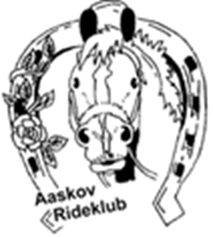     … For dig, som er 8 -12 år!Velkommen til ridelejr her på AARK !Ridelejren er lige noget for dig, som elsker at hygge om heste, ride og lære endnu mere om heste..! Det foregår i dagene d. 29.6 – 1. juli 2015, - hvor vi vil sætte alt på højkant for at du kan få en forrygende oplevelse sammen med en masse andre, som også bare synes, heste er det bedste..!Der vil max. være plads til 16 deltagere.. så først til mølle…!Tilmelding er registreret og bindende ved indbetaling til AARK’s konto: 7625-233338mrk. Ridelejr uge 27 + navn senest d. 1. juni 2015. Tilmeldingsslippen afleveres i AARK’s postkasse senest samme dato.Ved afbud senest 1 uge før lejrens start refunderes 50 % af beløbet, - herefter er refusion pga. planlægning og indkøb ikke muligt.               Såfremt lejren aflyses pga. for få tilmeldinger, refunderes hele beløbet.Pris:  for medlemmer af AARK                  Kr. 800,- incl. al forplejning           for ikke-medlemmer af AARK	  Kr. 950,- incl. al forplejning----- klip -------- klip -------- klip ---------klip----- klip ----- klip ----- klipTILMELDING RIDELEJR  d.  29.6 – 01.07  2015 Navn:____________________Egen hest:___(x) Lejet hest:_____(x) Særlige hensyn:___________________________________________________________________________________________Underskrift/forælder:___________________________________________________Mobil/ forælder: ______________________________________PROGRAMMandagKl. 13.00.. 	Ankomst, - indlogeringKl. 14.15 	Velkomst med eftermiddagskaffe/frugtKl. 15.30-	PonygamesKl. 18.00 	Aftensmad til heste og ryttereKl. 19.30 	Hygge med løb og poster undervejs..Kl. 20.30	Aftenhygge Kl. 22.00	Vi er på vej i seng, godnat..TirsdagKl. 7.30	Godmorgen , - vi står op..!Kl. 8.00	Morgenmad til heste og ryttereKl. 9.15-	Horsemanship /SkovturKl. 11.30	MiddagsmadKl. 12.30	Horsemanship /SkovturKl. 14.30	Eftermiddagshygge med frugt og kage..! Kl. 15.30-	Rideundervisning/ holdKl. 18.30	Aftensmad til heste og ryttereKl. 19.30	Vi lægger planer for onsdag aften..!Kl.20.00	Aftenhygge med film og popcorn..!Kl. 22.00	Vi er nok på vej i seng, godnat..